Western Australia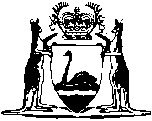 Rural and Industries Bank Act 1944		This Act was repealed by The Rural and Industries Bank of Western Australia Act 1987 s. 36 (No. 83 of 1987) as at 1 Apr 1988.		There are no Word versions of this Act, only PDFs in the Reprinted Acts database are available.